Publicado en Madrid - Barcelona el 22/05/2017 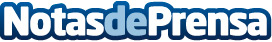 Repara Tu Deuda lanza una tarjeta pensada  para las personas bloqueadasEl servicio permite disponer de dinero en efectivo sin necesidad de que esté disponible en la cuenta bancaria del titularDatos de contacto:Miguel RamosGabinete de prensa de Repara tu deudaTel.: (+34) 93580101Nota de prensa publicada en: https://www.notasdeprensa.es/repara-tu-deuda-lanza-una-tarjeta-pensada-para Categorias: Finanzas Sociedad Recursos humanos http://www.notasdeprensa.es